П р о т о к о л Заседания Совета Некоммерческого партнерства «Саморегулируемая организация «Республиканское объединение строителей Алании»12 апреля 2013 год									№7(122)гор. Владикавказ Основание созыва Совета – по инициативе Генерального директора Некоммерческого партнерства «Саморегулируемая организация «Республиканское объединение строителей Алании» Кудзоева Ф.Г. Место проведения заседания: РСО-Алания гор. Владикавказ, ул. Чкалова, д. 41а.Дата и время проведения заседания:  12 апреля 2013 год, 16 часов 00 минут.Председательствующий на заседании Совета:Председатель Совета Некоммерческого партнерства «Саморегулируемая организация «Республиканское объединение строителей Алании»  Ибрагимов Ф.А. Секретарь заседания: Генеральный директор Некоммерческого партнерства «Саморегулируемая организация «Республиканское объединение строителей Алании»  Кудзоев Ф.Г.Присутствовали с правом голоса:А) Совет Некоммерческого партнерства «Саморегулируемая организация «Республиканское объединение строителей Алании»:  1. Ибрагимов Ф.А. – Председатель Совета НП СРО РОСА, генеральный директор ОАО «Кавтрансстрой»; 2. Гусов О.А - заместитель Председателя Совета, генеральный директор ОАО «Промжилстрой РСО-Алания»;3. Кудзоев Ф.Г. - заместитель Председателя Совета, генеральный директор НП СРО РОСА;4. Мрыков К.И. - член Совета, директор ЗАО «ПМК № 83»;5. Санакоев Н.А. - член Совета, директор ООО «СМП «Тур»;6. Дзгоев Б.Д. - член Совета, генеральный директор ООО «Моздокское строительное управление»;7.  Кравченко В.Т. – член Совета, директор ООО «Фирма «КВИТ»;8. Хубаев З.Ю. – член Совета, генеральный директор ООО «Ормузд»;9. Попова Е.В., заместителя генерального директора ООО СПК «Ремгражданреконструкция».Присутствовали без права голоса:Б) Исполнительная дирекция Некоммерческого партнерства «Саморегулируемая организация «Республиканское объединение строителей Алании»:1. Тавитов А.Н. – заместитель генерального директора по правовым вопросам и контрольно-экспертной деятельности НП СРО РОСА;2. Базров А.Б. – специалист по правовым вопросам и контрольно-экспертной деятельности Исполнительной дирекции НП СРО РОСА. В) Дисциплинарная комиссия Некоммерческого партнерства «Саморегулируемая организация «Республиканское объединение строителей Алании»:1. Харебов А.Л. – член ДК НП СРО РОСА.Г) Контрольная комиссия Некоммерческого партнерства «Саморегулируемая организация «Республиканское объединение строителей Алании»:1. Таучелов Ю.В. – член КК НП СРО РОСА.Д) Ревизионная комиссия Некоммерческого партнерства «Саморегулируемая организация «Республиканское объединение строителей Алании»:1. Уртаев К.К. – Председатель Ревизионной комиссии НП СРО РОСА.Открытие заседания Совета Некоммерческого партнерства «Саморегулируемая организация «Республиканское объединение строителей Алании»Слушали: Кудзоева Ф.Г., секретаря заседания, который сообщил присутствующим, что на заседании принимают участие все члены. Кворум для голосования имеется. Полномочия проверены в соответствии с действующим законодательством, в связи, с чем предложено открыть заседание Совета Партнерства.Иных предложений и замечаний не поступило.Решили: В связи с присутствием всех членов Совета, чьи полномочия проверены в соответствии с действующим законодательством, признать наличие кворума для голосования по вопросам Повестки дня, а заседание Совета НП СРО РОСА – «открытом».Голосовали: «за» - 9 голосов, «против» - нет, «воздержался» - нет.Решение принято единогласно, квалифицирующим большинством голосов.Председательствующий объявил заседание Совета Некоммерческого партнерства «Саморегулируемая организация «Республиканское объединение строителей Алании» - «открытым». О Повестке дня заседания Совета Некоммерческого партнерства «Саморегулируемая организация «Республиканское объединение строителей Алании»Слушали: Председательствующего, который предложил утвердить повестку дня Совета НП СРО РОСА из 8-ми вопросов.Иных предложений и замечаний не поступило.Решили: Утвердить Повестку дня заседания Совета Некоммерческого партнерства «Саморегулируемая организация «Республиканское объединение строителей Алании» из 8-ми вопросов.Голосовали: «за» - 9 голосов, «против» - нет, «воздержался» - нет.Решение принято единогласно, квалифицирующим большинством голосов.Повестка дня заседания Совета Некоммерческого партнерства «Саморегулируемая организация «Республиканское объединение строителей Алании»:1. О рассмотрении вопроса по внесению изменения в Свидетельства о допуске следующим членам Некоммерческого партнерства «Саморегулируемая организация «Республиканское объединение строителей Алании»:1.1. Обществу с ограниченной ответственностью «Строительно-промышленная компания Ремгражданреконструкция» (ОГРН-1021500577262);1.2. Закрытому акционерному обществу «МАРС-Р» (ОГРН-1021500671224);1.3. Обществу с ограниченной ответственностью «Дорстрой» (ОГРН- 1071514000909);1.5. Обществу с ограниченной ответственностью «Строительное управление-9»  (ОГРН-1021500676350).2. О рассмотрении отчета о проделанной работе Контрольной комиссии Некоммерческого партнерства «Саморегулируемая организация «Республиканское объединение строителей Алании» за 2012 год.  3. О рассмотрении отчета о проделанной работе Дисциплинарной комиссии Некоммерческого партнерства «Саморегулируемая организация «Республиканское объединение строителей Алании» за 2012 год.  4.   Доклад Генерального директора Некоммерческого партнерства «Саморегулируемая организация «Республиканское объединение строителей Алании» о проделанной работе НП СРО РОСА за 2012 год.5.   О рассмотрении годового отчета Ревизионной комиссии  Некоммерческого партнерства «Саморегулируемая организация «Республиканское объединение строителей Алании» за 2012 год.6.    О рассмотрении результатов аудиторской проверки деятельности Некоммерческого партнерства «Саморегулируемая организация «Республиканское объединение строителей Алании» за 2012 год.7. О рассмотрении Сметы доходов и расходов Некоммерческого партнерства «Саморегулируемая организация «Республиканское объединение строителей Алании» на 2013 год.8. О включение в Повестку дня Общего собрания членов НП СРО РОСА вопроса по внесения изменение в «Требования к выдаче Свидетельств о допуске к работам по строительству, реконструкции, капитальному ремонту объектов капитального строительства, которые оказывают влияние на безопасность объектов и уникальных объектов капитального строительства, установленные Некоммерческим партнерством «Саморегулируемая организация «Республиканское объединение строителей Алании».По вопросу №1 повестки дня:О рассмотрения вопроса по внесения изменения в Свидетельства о допуске членам Некоммерческого партнерства «Саморегулируемая организация «Республиканское объединение строителей Алании»1.1. Слушали: Тавитова А.Н., который предложил присутствующим внести изменения, согласно поступившего заявления в форме прекращения и дополнения (согласно заявлений) и выдать Свидетельство о допуске к работам, которые оказывают влияние на безопасность объектов капитального строительства за номером 0013.05-2010-1501024526-С-159 взамен ранее выданного Свидетельства о допуске за номером 0013.04-2010-1501024526-С-159 Обществу с ограниченной ответственностью «Строительно-промышленная компания Ремгражданреконструкция» (ОГРН-1021500577262), выполнившему все условия членства в Партнерстве.Иных предложений и замечаний не поступило.Решили:Внести изменения в форме прекращения и дополнения (согласно заявлений) и выдать Свидетельство о допуске к работам, которые оказывают влияние на безопасность объектов капитального строительства за номером 0013.05-2010-1501024526-С-159 взамен ранее выданного Свидетельства о допуске за номером 0013.04-2010-1501024526-С-159 Обществу с ограниченной ответственностью «Строительно-промышленная компания Ремгражданреконструкция» (ОГРН-1021500577262), выполнившему все условия членства в Партнерстве. Голосовали: «за» - 9 голосов, «против» - нет, «воздержался» - нет.Решение принято единогласно, квалифицирующим большинством голосов.1.2. Слушали: Тавитова А.Н., который предложил присутствующим внести изменения, согласно поступившего заявления в форме прекращения и дополнения (согласно заявлений) и выдать Свидетельство о допуске к работам, которые оказывают влияние на безопасность объектов капитального строительства за номером 0030.05-2010-1501014510-С-159 взамен ранее выданного Свидетельства о допуске за номером 0030.04-2010-1501014510-С-159 Закрытому акционерному обществу «МАРС-Р» (ОГРН-1021500671224), выполнившему все условия членства в Партнерстве.Иных предложений и замечаний не поступило.Решили:Внести изменения в форме прекращения и дополнения (согласно заявлений) и выдать Свидетельство о допуске к работам, которые оказывают влияние на безопасность объектов капитального строительства за номером 0030.05-2010-1501014510-С-159 взамен ранее выданного Свидетельства о допуске за номером 0030.04-2010-1501014510-С-159 Закрытому акционерному обществу «МАРС-Р» (ОГРН-1021500671224), выполнившему все условия членства в Партнерстве.Голосовали: «за» - 9 голосов, «против» - нет, «воздержался» - нет.Решение принято единогласно, квалифицирующим большинством голосов.1.3. Слушали: Базрова А.Б., который предложил присутствующим внести изменения, согласно поступившего заявления в форме дополнения (согласно заявления) и выдать Свидетельство о допуске к работам, которые оказывают влияние на безопасность объектов капитального строительства за номером 0065.05-2010-1514003570-С-159 взамен ранее выданного Свидетельства о допуске за номером 0065.04-2010-1514003570-С-159 Обществу с ограниченной ответственностью «Дорстрой» (ОГРН- 1071514000909), выполнившему все условия членства в Партнерстве.Иных предложений и замечаний не поступило.Решили:Внести изменения в форме дополнения (согласно заявления) и выдать Свидетельство о допуске к работам, которые оказывают влияние на безопасность объектов капитального строительства за номером 0065.05-2010-1514003570-С-159 взамен ранее выданного Свидетельства о допуске за номером 0065.04-2010-1514003570-С-159 Обществу с ограниченной ответственностью «Дорстрой» (ОГРН- 1071514000909), выполнившему все условия членства в Партнерстве.Голосовали: «за» - 9 голосов, «против» - нет, «воздержался» - нет.Решение принято единогласно, квалифицирующим большинством голосов.1.4. Слушали: Базрова А.Б., который предложил присутствующим внести изменения, согласно поступившего заявления в форме дополнения (согласно заявления) и выдать Свидетельство о допуске к работам, которые оказывают влияние на безопасность объектов капитального строительства за номером 0111.05-2010-1503016520-С-159 взамен ранее выданного Свидетельства о допуске за номером 0111.04-2010-1503016520-С-159 Обществу с ограниченной ответственностью «Строительное управление-9»  (ОГРН-1021500676350), выполнившему все условия членства в Партнерстве.Иных предложений и замечаний не поступило.Решили:Внести изменения в форме дополнения (согласно заявления) и выдать Свидетельство о допуске к работам, которые оказывают влияние на безопасность объектов капитального строительства за номером 0111.05-2010-1503016520-С-159 взамен ранее выданного Свидетельства о допуске за номером 0111.04-2010-1503016520-С-159 Обществу с ограниченной ответственностью «Строительное управление-9»  (ОГРН-1021500676350), выполнившему все условия членства в Партнерстве.Голосовали: «за» - 9 голосов, «против» - нет, «воздержался» - нет.Решение принято единогласно, квалифицирующим большинством голосов.По вопросу №2 повестки дня:О рассмотрении отчета о проделанной работе Контрольной комиссии Некоммерческого партнерства «Саморегулируемая организация «Республиканское объединение строителей Алании» за 2012 годСлушали: Таучелова Ю.В., который доложил о результатах работы Контрольной комиссии НП СРО РОСА за 2012 год.Слушали: Ибрагимова Ф.А, который «положительно» оценил работу Контрольной комиссии Партнерства и предложил принять к сведению озвученную информацию.Иных предложений и замечаний не поступило.Решили:Принять к сведению доклад о проделанной работе Контрольной комиссии Некоммерческого партнерства «Саморегулируемая организация «Республиканское объединение строителей Алании» за 2012 год, а работу комиссии «положительным».  Голосовали: «за» - 9 голосов, «против» - нет, «воздержался» - нет.Решение принято единогласно, квалифицирующим большинством голосов.По вопросу №3 повестки дня:О рассмотрении отчета о проделанной работе Контрольной комиссии Некоммерческого партнерства «Саморегулируемая организация «Республиканское объединение строителей Алании» за 2012 годСлушали: Харебова А.Л., который доложил о результатах работы Дисциплинарной комиссии НП СРО РОСА за 2012 год.Слушали: Ибрагимова Ф.А., который «положительно» оценил работу Дисциплинарной комиссии НП СРО РОСА и предложил принять к сведению озвученную информацию.Иных предложений и замечаний не поступило.Решили:Принять к сведению доклад о проделанной работе Дисциплинарной комиссии Некоммерческого партнерства «Саморегулируемая организация «Республиканское объединение строителей Алании» за 2012 год, а работу комиссии «положительным». Голосовали: «за» - 9 голосов, «против» - нет, «воздержался» - нет.Решение принято единогласно, квалифицирующим большинством голосов.По вопросу №4 повестки дня:Доклад Генерального директора Некоммерческого партнерства «Саморегулируемая организация «Республиканское объединение строителей Алании» о проделанной работе  НП СРО РОСА за 2012 годСлушали: Кудзоева Ф.Г., который представил членам Совета на рассмотрение доклад (отчет) о деятельности Некоммерческого партнерства «Саморегулируемая организация «Республиканское объединение строителей Алании» и исполнение Сметы доходов и расходов на 2012 год (Приложение №1).Слушали: Ибрагимова Ф.А., который предложил оценить работу Генерального директора и Исполнительной дирекции НП СРО РОСА за 2013 год  «положительно» и предложил одобрить представленный Генеральным директором НП СРО РОСА доклад о деятельности Партнерства и исполнение Сметы доходов и расходов  за 2012 год.Слушали: Дзгоев Б.Д.. который полностью подержал предложения председательствующего. Иных предложений и замечаний не поступило.Решили:Одобрить доклад Генерального директора Некоммерческого партнерства «Саморегулируемая организация «Республиканское объединение строителей Алании»  о проделанной работе НП СРО РОСА за 2012 год (Приложение №1) и рекомендовать его для утверждения на Общем собрании членов Партнерства. Голосовали: «за» - 9 голосов, «против» - нет, «воздержался» - нет.Решение принято единогласно, квалифицирующим большинством голосов.По вопросу №5 повестки дня:О рассмотрении годового отчета Ревизионной комиссии  Некоммерческого партнерства «Саморегулируемая организация «Республиканское объединение строителей Алании» за 2012 годСлушали: Уртаева К.М., который представил членам Совета на рассмотрение годовой отчет Ревизионной комиссии Некоммерческого партнерства «Саморегулируемая организация «Республиканское объединение строителей Алании» за 2011 год (Приложение №2).Слушали: Ибрагимова Ф.А., который предложил одобрить, представленный Председателем Ревизионной комиссии Партнерства Уртаевым К.М., годовой отчет Ревизионной комиссии НП СРО РОСА за 2012 год.Иных предложений и замечаний не поступило.Решили:Одобрить годовой отчет Ревизионной комиссии Некоммерческого партнерства «Саморегулируемая организация «Республиканское объединение строителей Алании» за 2012 года (Приложение №2) и рекомендовать его для утверждения на Общем собрании членов Партнерства.Голосовали: «за» - 9 голосов, «против» - нет, «воздержался» - нет.Решение принято единогласно, квалифицирующим большинством голосов.По вопросу №6 повестки дня:О рассмотрении результатов аудиторской проверки деятельности Некоммерческого партнерства «Саморегулируемая организация «Республиканское объединение строителей Алании» за 2012 годСлушали: Кудзоев ФГ., который представил членам Совета на рассмотрение Аудиторское заключение по бухгалтерской отчетности  Некоммерческого партнерства «Саморегулируемая организация «Республиканское объединение строителей Алании» за 2012 год (Приложение №3).Слушали: Ибрагимова Ф.А., который предложил одобрить, представленный Генеральным директором Партнерства, Аудиторское заключение по бухгалтерской отчетности, вынести его на рассмотрения Общего собрания и рекомендовать членам Партнерства его утвердить.Иных предложений и замечаний не поступило.Решили:Одобрить Аудиторское заключение по бухгалтерской отчетности деятельности Некоммерческого партнерства «Саморегулируемая организация «Республиканское объединение строителей Алании» за 2012 года (Приложение №3) и рекомендовать его для утверждения на Общем собрании членов Партнерства.Голосовали: «за» - 9 голосов, «против» - нет, «воздержался» - нет.Решение принято единогласно, квалифицирующим большинством голосов.По вопросу №7 повестки дня:О рассмотрении Сметы доходов и расходов Некоммерческого партнерства «Саморегулируемая организация «Республиканское объединение строителей Алании» на 2013 годСлушали: Кудзоева Ф.Г., который представил членам Совета на рассмотрение Смету доходов и расходов Некоммерческого партнерства «Саморегулируемая организация «Республиканское объединение строителей Алании» на 2013 год (Приложение №4).Слушали: Дзгоева Б.Д., который предложил одобрить и вынести на рассмотрения Общего собрания предложенный Генеральным директором Партнерства Смету доходов и расходов НП СРО РОСА за 2012 год.Иных предложений и замечаний не поступило.Решили:Одобрить Смету доходов и расходов Некоммерческого партнерства «Саморегулируемая организация «Республиканское объединение строителей Алании» за 2013 года (Приложение №3) и рекомендовать его для утверждения на Общем собрании членов Партнерства.Голосовали: «за» - 9 голосов, «против» - нет, «воздержался» - нет.Решение принято единогласно, квалифицирующим большинством голосов.По вопросу №8 повестки дня:О включение в Повестку дня Общего собрания членов НП СРО РОСА вопроса по внесения изменение в «Требования к выдаче Свидетельств о допуске к работам по строительству, реконструкции, капитальному ремонту объектов капитального строительства, которые оказывают влияние на безопасность объектов и уникальных объектов капитального строительства, установленные Некоммерческим партнерством «Саморегулируемая организация «Республиканское объединение строителей Алании»Слушали: Кудзоева Ф.Г., который предложил членам Совета НП СРО РОСА включить в Проект Повестки дня Общего собрания членов Партнерства вопрос по внесению изменения «Требования к выдаче Свидетельств о допуске к работам по строительству, реконструкции, в капитальному ремонту объектов капитального строительства, которые оказывают влияние на безопасность объектов и уникальных объектов капитального строительства, установленные Некоммерческим партнерством «Саморегулируемая организация «Республиканское объединение строителей Алании» и представил членам Совета проект соответствующих изменений (Приложение №5).Слушали: Харебова А.Л., который полностью подержал вносимые изменения и предложил включить указанный вопрос в Повестку дня Общего собрания членов Партнерства.Слушали: Ибрагимова Ф.А., который также подержал выше предложенное и вынес указанный вопрос на голосование.Иных предложений и замечаний не поступило.Решили:1. Внести в проект Повестки дня Общего собрания членов Некоммерческого партнерства «Саморегулируемая организация «Республиканское объединение строителей Алании»  следующий вопрос и следующие изменения:10. О рассмотрение вопроса по внесению изменению в  «Требования к выдаче Свидетельств о допуске к работам по строительству, реконструкции, в капитальному ремонту объектов капитального строительства, которые оказывают влияние на безопасность объектов и уникальных объектов капитального строительства, установленные Некоммерческим партнерством «Саморегулируемая организация «Республиканское объединение строителей Алании».11. Разное.2. Одобрить Проект вносимых изменений согласно Приложения №5 в «Требования к выдаче Свидетельств о допуске к работам по строительству, реконструкции, в капитальному ремонту объектов капитального строительства, которые оказывают влияние на безопасность объектов и уникальных объектов капитального строительства, установленные Некоммерческим партнерством «Саморегулируемая организация «Республиканское объединение строителей Алании».3. О принятом решении и о вносимых изменений  уведомить членов Партнерства и разместить на сайте НП СРО РОСА.Голосовали: «за» - 9 голосов, «против» - нет, «воздержался» - нет.Решение принято единогласно, квалифицирующим большинством голосовПредседательствующий Председатель Совета НП СРО РОСА					Ф.А. ИбрагимовСекретарь  заседанияГенеральный директор НП СРО РОСА					Ф.Г. Кудзоев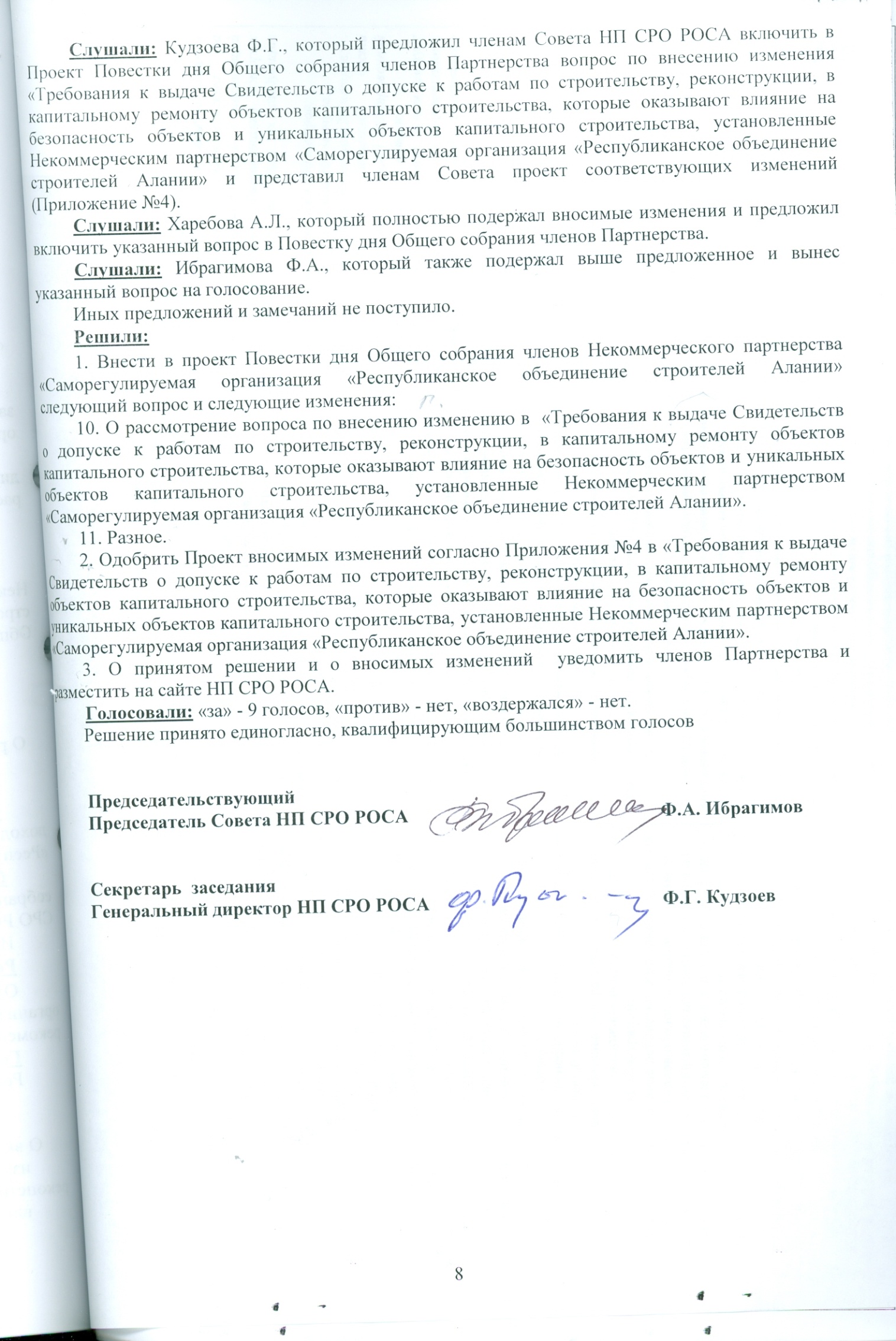 